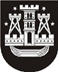 KLAIPĖDOS MIESTO SAVIVALDYBĖS TARYBASPRENDIMASDĖL dalyvavimo mėlynosios vėliavos programoje2020 m. sausio 30 d. Nr. T2-4KlaipėdaVadovaudamasi Lietuvos Respublikos vietos savivaldos įstatymo 6 straipsnio 28 dalimi, Klaipėdos miesto savivaldybės taryba nusprendžia:1. Pritarti Klaipėdos miesto savivaldybės administracijos dalyvavimui 2020 m. Mėlynosios vėliavos programoje.2. Skelbti šį sprendimą Klaipėdos miesto savivaldybės interneto svetainėjeSavivaldybės mero pavaduotojas,pavaduojantis savivaldybės merąArvydas Cesiulis